14.06.2023                                     с. Рязановка                                          № 33-пОб отмене постановления № 30-п от 22.05.2023Руководствуясь Уставом муниципального образования Рязановский сельсовет Асекеевского района Оренбургской области администрация постановляет:Отменить постановление администрации № 30-п от 22.05.2023 «О создании маневренного жилищного фонда на территории муниципального образования Рязановский сельсовет Асекеевского района».Настоящее постановление вступает в силу со дня его подписания.Глава муниципального образования                                               А.В. БрусиловРазослано: в дело, прокурору района.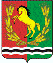 АДМИНИСТРАЦИЯМУНИЦИПАЛЬНОГО ОБРАЗОВАНИЯ РЯЗАНОВСКИЙ СЕЛЬСОВЕТ АСЕКЕЕВСКОГО РАЙОНА ОРЕНБУРГСКОЙ ОБЛАСТИП О С Т А Н О В Л Е Н И Е